Secretaria da Agricultura, Pecuária e Desenvolvimento RuralDepartamento de Defesa Agropecuária Divisão de Controle e Informações Sanitárias Seção de Epidemiologia e Estatística Informativo Semanal de Vigilância – Notificações 2019 Semana Epidemiológica 05. Todas as Supervisões Regionais Informaram. Ocorrências Atendidas pelo SVO-RS. 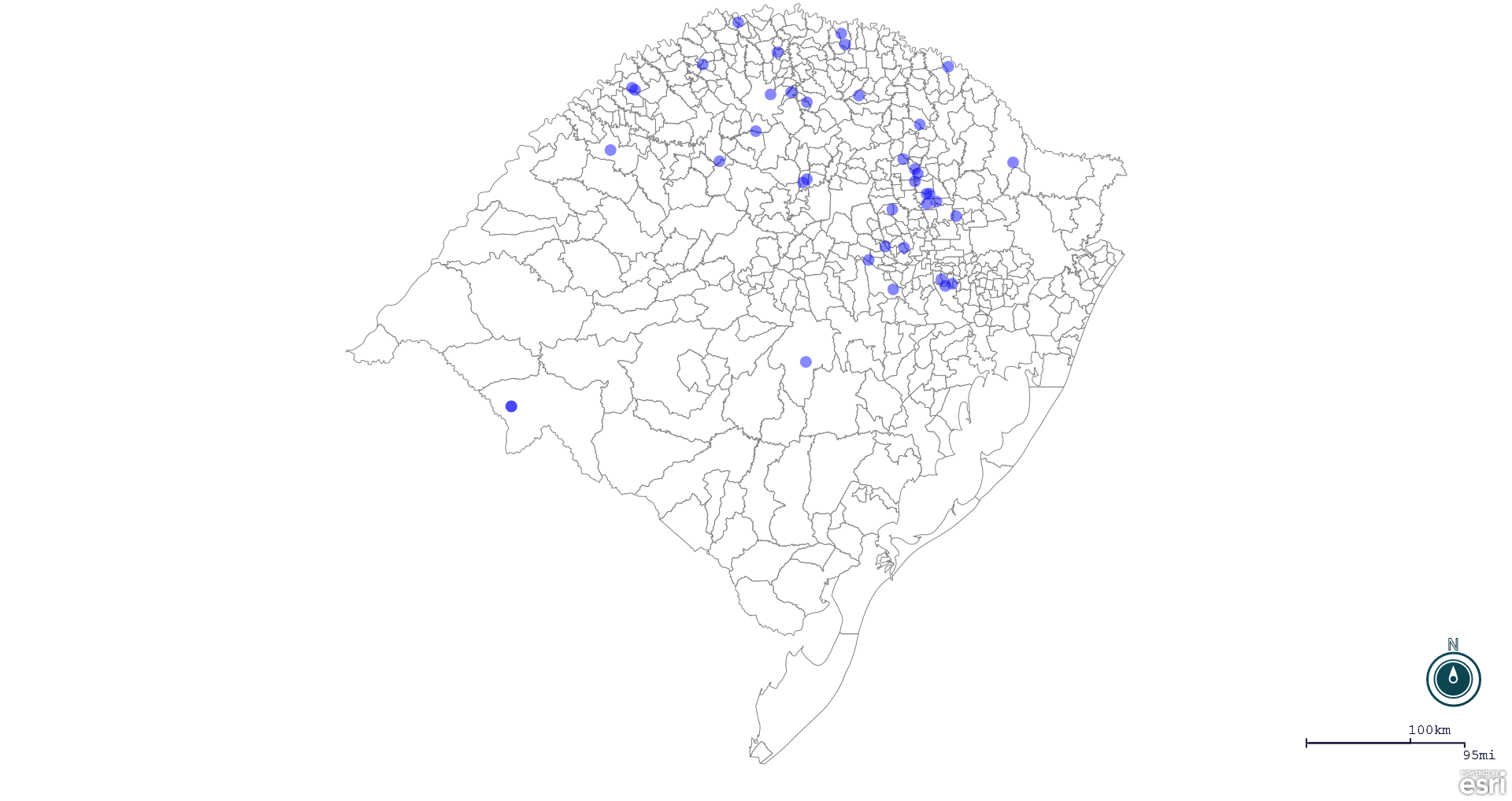 Seção de Epidemiologia e Estatística. Seção de Epidemiologia e Estatística-SEE. Contatos: epidemiologia@seapdr.rs.gov.br; fone: (51) 3288-6398 ou (51) 3288-6385. Line Município Unidade regional Código IBGE N° do FORM IN Principal espécie afetada Diagnóstico presuntivo Data da investigação Diagnóstico conclusivo 14. Foi criado cadastro no SIVCONT? 17. Nome do Veterinário 1 Santo Cristo Santa Rosa 4317905 0019 Suínos Doença Vesícular Idiopática dos Suínos 21/11/2018 Negativo FA e EV Sim MARIA INÊS PEREIRA DE CASTRO 2 Santo Cristo Santa Rosa 4317905 0020 Suínos Doença Vesícular Idiopática dos Suínos 21/11/2018 Negativo FA e EV Sim MARIA INÊS PEREIRA DE CASTRO 3 Selbach Cruz Alta 4320305 0004 Suínos Síndrome Vesicular 20/11/2018 Negativo para febre aftosa Sim JUSSARA TEREZINHA CORDEIRO 4 Selbach Cruz Alta 4320305 0007 Suínos Síndrome Vesicular 28/11/2018 Negativo para febre aftosa Sim JUSSARA TEREZINHA CORDEIRO 5 Ipiranga do Sul Erechim 4310462 0043 Galinhas Refugagem 14/11/2018 Refugagem Sim ANANDA PAULA KOWALSKI 6 Ijuí Ijuí 4310207 0015 Abelhas Intoxicação 28/12/2018 Pendente - Aguardando Lab. Não ALEXANDRE KOLANKIEWICZ 7 Venâncio Aires Rio Pardo 4322608 0011 Suínos Refugagem 28/12/2018 Refugagem Não JOÃO JULIANO PINHEIRO 8 Pinhal Palmeira das Missões 4314456 0014 Suínos Lesões traumáticas 08/01/2019 Lesões traumáticas Sim FELIPE KLEIN 9 Marques de Souza Estrela 4312054 0011 Galinhas Estresse Térmico (calor) 04/01/2019 Estresse Térmico (calor) Sim MARIANE DAL BERTO GOMES 10 Barracão Lagoa Vermelha 4301800 0003 Abelhas Intoxicação por agente químico 18/01/2019 Pendente - Aguardando Lab. Não MÁRCIO CHILANTI 11 Vacaria Lagoa Vermelha 4322509 0002 Ovinos Brucelose 04/01/2019 Negativo para Brucelose Não LIANE MATHIAS BRUM 12 Nova Bassano Caxias do Sul 4312906 0031 Suínos Lesões traumáticas 09/01/2019 Lesões traumáticas Sim MARIA ANTONIETA MERLO 13 Nova Boa Vista Passo Fundo 4312955 0021 Suínos Peritonite 22/01/2019 Peritonite Sim LOURIVAL BORTOLOTTO DE CAMARGO 14 Santo Antônio da Patrulha Passo Fundo 4317558 0056 Galinhas Onfalite 22/01/2019 Onfalite Sim THIAGO MOTTER ALBERTI 15 São Domingos do Sul Passo Fundo 4318051 0029 Suínos Descarga elétrica 17/01/2019 Descarga elétrica Sim THIAGO MOTTER ALBERTI 16 Montenegro Estrela 4312401 0094 Galinhas Salmonela monofásica 18/01/2019 Salmonela monofásica Não RAFAEL SILVA ALVES 17 São José do Sul Estrela 4318614 0026 Perus Salmonela monofásica 18/01/2019 Salmonela monofásica Não RAFAEL SILVA ALVES 18 Fagundes Varela Caxias do Sul 4307864 0042 Suínos Síndrome Vesicular 21/01/2019 Pendente - Aguardando Lab. Sim BRUNO DALL'AGNOL 19 Vila Flores Caxias do Sul 4323309 0041 Suínos Lesões traumáticas 21/01/2019 Lesões traumáticas Sim BRUNO DALL'AGNOL 20 Palmeira das Missões Palmeira das Missões 4313706 0004 Abelhas Intoxicação por agente químico 17/01/2019 Pendente - Aguardando Lab. Não RÓBER ZARDO 21 Erval Grande Erechim 4307203 0059 Galinhas Estresse Térmico (calor) 16/01/2019 Estresse Térmico (calor) Sim ANDRÉ LUIZ TRIERWEILER 22 Sede Nova Ijuí 4320230 0004 Suínos Morte Súbita 17/01/2019 Morte Súbita Não PAULO RICARDO PAULATA WERNER 23 Novo Barreiro Palmeira das Missões 4313490 0004 Suínos Intoxicação por sal 10/01/2019 Intoxicação por sal Não RÓBER ZARDO 24 Cachoeira do Sul Rio Pardo 4303004 0026 Ovinos Epididimite Ovina 14/01/2019 Epididimite Ovina Não ALINE CASTAGNO MOLINA 25 Nova Roma do Sul Caxias do Sul 4313359 0057 Perus Salmonella typhimurium 11/01/2019 Salmonella typhimurium Não MARIANA FRANZOI MARCON 26 Paraí Caxias do Sul 4314001 0053 Suínos Lesões traumáticas 18/01/2019 Lesões traumáticas Sim MARIA ANTONIETA MERLO 27 Ilópolis Estrela 4310306 0006 Bovinos Brucelose 22/01/2019 Brucelose Não LUCAS OBERHERR 28 Erval Grande Erechim 4307203 0060 Galinhas Estresse Térmico (calor) 24/01/2019 Estresse Térmico (calor) Sim ANDRÉ LUIZ TRIERWEILER 29 Condor Cruz Alta 4305702 0002 Bovinos Síndrome Vesicular 26/10/2018 Negativo FA e EV Sim BRUNELE WEBER CHAVES 30 Pinheirinho do Vale Palmeira das Missões 4314498 0018 Suínos Lesão de Comedouro 13/12/2018 Lesão de Comedouro Sim MARINES FERLIN 31 São Luiz Gonzaga São Luiz Gonzaga 4318903 0018 Suínos Síndrome Vesicular 13/11/2018 Negativo FA e EV Sim CAROLINE FONTOURA DA COSTA 32 Brochier Estrela 4302659 0043 Suínos Úlcera por pressão 13/12/2018 Úlcera por pressão Sim RAFAEL SILVA ALVES 33 Nova Prata Caxias do Sul 4313300 0026 Suínos Lesões por abrasão 07/12/2018 Lesões por abrasão Sim MARIANA FRANZOI MARCON 34 Capitão Estrela 4304697 0044 Equinos Anemia Infecciosa Equina 13/11/2018 Negativo para AIE Não VANESSA CALDERARO DALCIN 35 Santana do Livramento Uruguaiana 4317103 0126 Ovinos Sarna Ovina 23/01/2019 Sarna Ovina Não MARCELA BICCA BRAGANÇA CORRÊA 36 Santana do Livramento Uruguaiana 4317103 0127 Ovinos Sarna Ovina 23/01/2019 Sarna Ovina Não MARCELA BICCA BRAGANÇA CORRÊA 37 Casca Passo Fundo 4304903 0079 Galinhas Onfalite 24/01/2019 Onfalite Sim THIAGO MOTTER ALBERTI 38 Ibiaçá Passo Fundo 4309803 0014 Galinhas Onfalite 19/11/2018 Onfalite Sim EDISON PELLIZZARO 39 Boqueirão do Leão Estrela 4302451 0013 Galinhas Estresse Térmico (calor) 23/01/2019 Estresse Térmico (calor) Sim MARIANE DAL BERTO GOMES 40 Serafina Corrêa Estrela 4320404 0049 Galinhas Salmonela monofásica 22/01/2019 Salmonela monofásica Não MAURÍCIO SANTOS 